TSV Pfungstadt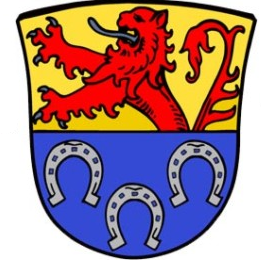 Sportabzeichen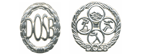 Abnahmetermine 2022:Übungszeiten: 		nach AbspracheTreffpunkte:Leichtathletik: TSV SportzentrumWalking: vor dem TSV SportzentrumRadfahren: Fahrradweg Rheinstraße Richtung HahnRadsprint: Fahrradweg Rheinstraße Richtung HahnGerätturnen: Goetheschule SporthalleVerleihung der Urkunden: November 2022 Schwimmen nach AbspracheWeitere Abnahmen sind nach Rücksprache möglich.Alle gesetzlichen Krankenkassen honorieren in ihren Bonusprogrammen die Ablegung des Sportabzeichens.Ansprechpartner:Thomas Wenzel, Hillebergstraße 5564319 Pfungstadt, Tel. 0 61 57 / 8 46 37E-Mail: th-wenzel@gmx.deMontag 04.0418:00Leichtathletik Sonntag08.059:00Radfahren Sonntag08.0510:15RadsprintMontag 16.0518:00Leichtathletik Donnerstag19.0519:45GerätturnenMittwoch08.0618:00RadsprintDonnerstag09.0619:45GerätturnenMontag13.0618:00LeichtathletikMontag 11.0718:00Leichtathletik Mittwoch13.0718:00RadsprintDonnerstag14.0719:45GerätturnenSonntag11.099:00RadfahrenSonntag11.0910:15RadsprintMontag12.0918:00LeichtathletikMittwoch 14.0919:00WalkingDonnerstag15.0919:45GerätturnenMittwoch05.1018:00RadsprintMittwoch 05.1019:00WalkingDonnerstag06.1019:45GerätturnenMontag10.1018:00LeichtathletikMontag18:00 - 19:30LeichtathletikDonnerstag19.45 - 20.30Gerätturnen